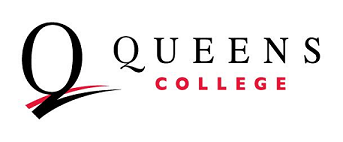 AUXILIARY ENTERPRISES CORPORATIONEXECUTIVE COMMITTEEBOARD OF DIRECTORS AGENDAApril 30, 2020Approval of AgendaNew BusinessApproval of amendment to Shuttle Bus contract with MV Transportation, Inc.Approval of adjusted FY 2020 AEC budgetApproval of amendment to the Food Services ContractDiscussion of extension of Chartwells’ contract